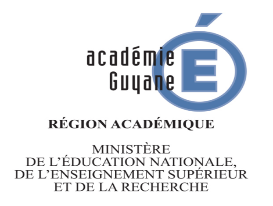 Rappel des mesures de protectionAvant de venir au collègeLes parents d’élèves jouent un rôle essentiel. Il leur est demandé de prendre les précautions suivantes avant de conduire leurs enfants à l’école :Surveiller l’apparition de symptômes chez votre enfant notamment par la prise de température avant le départ pour l’école. En cas de symptômes évocateurs du Covid-19 : fièvre (38°C ou plus), courbatures, grosse fatigue, maux de tête, sensation de malaise, toux, diarrhées l’enfant ne doit pas se rendre à l’école et les parents prennent avis auprès du médecin traitant qui décide des mesures à prendre.Ne pas conduire à l’école votre enfant s’il a été testé positivement au SARS-Cov2, ou dont un membre du foyer a été testé positivement, ou encore identifié comme contact à risque.Inciter votre enfant à respecter les mesures barrières. Avoir une hygiène stricte des mains comprenant le lavage au départ et au retour à la maison, garder une distance physique (pas d’accolade avec les camarades), doter votre enfant d’un paquet de mouchoir jetable et toujours porter le masque.Il est essentiel que les parents informent immédiatement l’établissement scolaire si l’élève ou un autre membre du foyer est atteint de la Covid-19, ou encore s’ils ont été identifiés contacts à risque. Un défaut d’information rapide ne permettrait pas de repérer et interrompre les chaînes de transmission dans l’espace scolaire.Rappel des mesures de protectionEn arrivant au collège :Je me lave les mains ou je me frictionne avec du gel hydro-alcooliqueJe porte mon masque correctement. Il doit-être propre et couvrir mon nez et ma bouche.Si je n’ai pas de masque je demande un masque en attendant que mes parents m’en donnent.Quand j’ai mis mon masque, j’évite de le toucher ou de toucher mon visage (nez, bouche, yeux…)Je change mon masque toutes les 4 heures. Mon masque de rechange est dans une pochette dans mon sac. J’ai un sachet pour mettre le masque usagé. Si j’utilise un masque jetable je le jette à la poubelle. Ensuite je me lave les mains.Si mon masque est mouillé (pluie, transpiration excessive...) ou souillé (rhume, vomi, crachats…), je change de masque.Je ne prête pas mon masque, je n’échange pas mon masque.Je reste à distance de mes camarades dès que possible. Pas de câlins, pas de bises, pas de poignées de main, pas de tchek… Je ne touche pas mes camaradesJ’emmène un paquet de mouchoirs jetables dans mon sac (pas de mouchoir en tissu ou de bandana) que j’utiliserai si je dois me moucher. Après utilisation je le jette immédiatement à la poubelle et je me lave les mains avant de remettre mon masque.Si je dois tousser, je tousse dans le pli du coude.Si tu as des inquiétudes ou des questions, n’hésite pas à t’adresser à un adulte pendant les intercours ou la récréation.